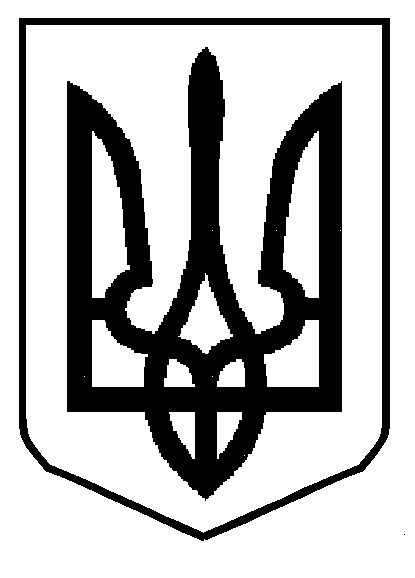        УКРАЇНАХОРОБРІВСЬКА ЗАГАЛЬНООСВІТНЯ ШКОЛА І-ІІІ СТУПЕНІВСОКАЛЬСЬКОЇ МІСЬКОЇ РАДИ ЛЬВІВСЬКОЇ ОБЛАСТІ80013, с. Хоробрів,  (03257) 5-76-17,  e- mail : osvitahorobriv@gmail.com код ЄДРПОУ 23946783НАКАЗ31.08.23.                                                                                               №162/ОДПро затвердження Плану спільних заходів адміністраціїта атестаційної комісії І рівня  Хоробрівської ЗШ І-ІІІ ст.з проведення атестації педагогічних працівників у 2023 – 2024 н.р.    Відповідно до Типового положенням про атестацію педагогічних працівників, затвердженого наказом МОН України 06.10.2010р. № 930, зареєстрованого в Міністерстві юстиції України 14 грудня 2010р. за № 1255/18550, із змінами, внесеними наказом МОН, молоді та спорту України 20.12.2011р. № 1473, наказом МОН України 08.08.2013р. № 1135, у відповідності з планом роботи  Хоробрівської ЗШ І-ІІІ ст. на 2023 – 2024 н.р., на основі рішення педради (протокол від 31.08.2023 р. № 1), з метою належної організації і проведення атестації педагогічних працівників школи та відкритості, колегіальності, об'єктивності оцінювання їх педагогічної діяльності                                                        НАКАЗУЮ:   1. Затвердити План спільних заходів адміністрації та атестаційної комісії І рівня  Хоробрівської ЗШ І-ІІІ ст. з проведення атестації педагогічних працівників у 2023-2024 н.р. (додається).   2. Членам адміністрації та атестаційної комісії І рівня школи у своїй діяльності щодо атестації педагогічних працівників дотримуватись Плану зазначеного в п. 1 даного наказу.  3. Заступнику директора з навчально-виховної роботи    Дейнеці І.С.  до 10.09.2023 р. забезпечити ознайомлення педагогів із даним Планом та розміщення його на шкільному стенді «Атестація».  4. Контроль за виконанням наказу залишаю за собою.                     Директор школи:                               Людмила КОСТЮК                                                                                    З наказом ознайомлені:                                                                                  (п. п. 1.4,3.29.)